Bureau Des Infractions Provinciales 141 Rue LakeePembroke, ON K8A 5L8Téléphone: 613-735-3482Facsimile: 613-735-8484www.countyofrenfrew.on.caProvincial Offences Office141 Lake StreetPembroke, ON  K8A 5L8Phone: 613-735-3482Fax: 613-735-8484www.countyofrenfrew.on.ca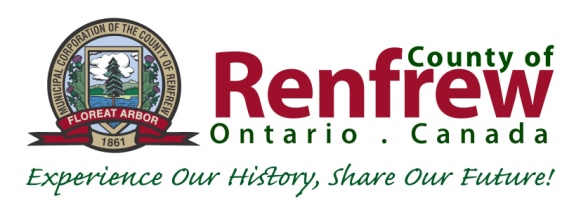 PAYMENT AGREEMENTI, 	 agree to make payments in the amount of $	 per month 	(Name – Please Print)	($ Amount)(amount subject to an annual review) beginning on the 	 day of 	,20___	 (Day of month)	(Month)	(Year)until all fines in the amount of $ 	are paid in full to the County of Renfrew, 	(Total $ Amount Owing)Provincial Offences Court.Please Note: If using preauthorized debit, payments are only processed on the 1st or 20th of the month.If the terms of this agreement are not met I understand that, with no further notice to me, this office will take further enforcement measures including action by a Collection Agency which will affect my personal credit rating, further court action resulting in civil enforcement and/or license suspension/ plate denial.I also understand that any convictions registered against me after the date of this agreement are NOTpart of this payment agreement.Dated this 	day of 	 20	.(Day of the Month)	(Month)	(Year)Signature: 		Mailing Address: 		Email Address:		Cell # / Telephone #:		Occupation/Place of Work: 	